The poolside pass is only for coaches and team managers authorised by their club; it is not transferable to anyone else.The pass authorises the holder to be on poolside during the competition & warm up sessions.The pass MUST be shown at the entrance by the holder & be worn on poolside otherwise poolside access will be refused. All passholders must also carry a photo ID which must be presented on request.Full year passes issued for the 2019 Summer Championships are valid for this competition.
Passes are available at £10 for the full weekend. Each coach/team manager must be in possession of a poolside pass.I certify that the above named coaches/team managers are authorised to attend Swim England South East Championship events and have been DBS checked by the club.Club		Name			Signature		Capacity in club			(e.g. Secretary, Treasurer)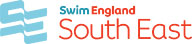 Swim England South EastOpen/Junior Swimming Championships 2019Poolside Pass Application FormNAMEDBS CHECK REFDATE OF SAFEGUARDING COURSE TYPE OF PASSDATESWeekend2nd/3rd Nov 2019Weekend2nd/3rd Nov 2019Weekend2nd/3rd Nov 2019Weekend2nd/3rd Nov 2019Weekend2nd/3rd Nov 2019Weekend2nd/3rd Nov 2019Weekend2nd/3rd Nov 2019Weekend2nd/3rd Nov 2019Weekend2nd/3rd Nov 2019Weekend2nd/3rd Nov 2019Weekend2nd/3rd Nov 2019Weekend2nd/3rd Nov 2019Applications for poolside passes must be submitted in advance via the Confirmed Delivery facility on the competition web site https://www.swimmeets.org/calendar/showevent.php?id=931 